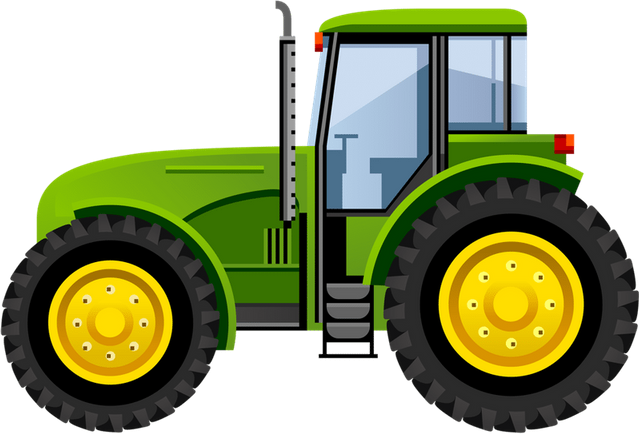 Требования и обязательные мероприятия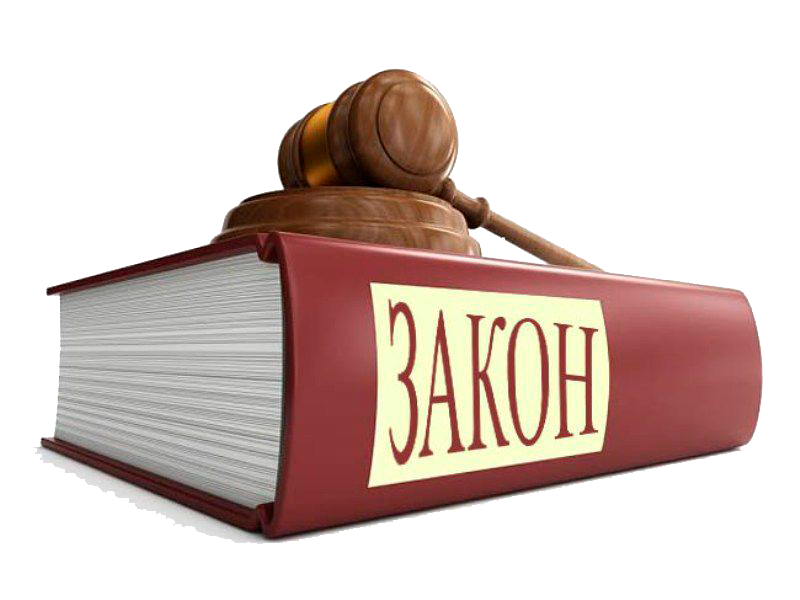 Воспроизводство плодородия земель сельскохозяйственного назначения.Защита земель от водной и ветровой эрозии, селей, подтопления, заболачивания, вторичного засоления, иссушения, уплотнения, загрязнения химическими веществами, в том числе радиоактивными, иными веществами и микроорганизмами, загрязнения отходами производства и потребления и другого негативного воздействия.Защита сельскохозяйственных угодий от зарастания деревьями и кустарниками, сорными растениями, сохранение достигнутого уровня мелиорации.  Собственники и лица, не являющиеся собственниками земельных участков, обязаны использовать земельные участки в соответствии с их целевым назначением способами, которые не должны наносить вред окружающей среде, в том числе земле, как природному объекту, осуществлять мероприятия по охране земель, лесов, водных объектов и других природных ресурсов, в том числе меры пожарной безопасности, не допускать загрязнение, истощение, деградацию, порчу, уничтожение земель и почв и иное негативное воздействие на земли и почвы, выполнять иные требования, предусмотренные Кодексом, федеральными законами.Ст. 8 ФЗ «О государственном регулировании обеспечения плодородия земель сельскохозяйственного назначения» предусмотрены обязанности собственников, владельцев, пользователей, в том числе арендаторов, земельных участков по обеспечению плодородия земель сельскохозяйственного назначения по соблюдению стандартов, норм, нормативов, правил и регламентов проведения агротехнических, агрохимических, мелиоративных, фитосанитарных и противоэрозионных мероприятий.Ответственность за невыполнение установленных требований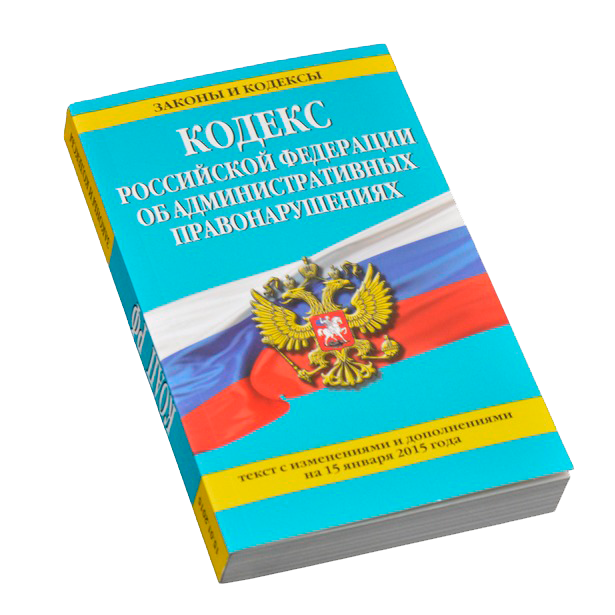 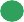 Выдача предписания об устранении выявленных нарушений с указанием сроков их устранения и (или) о проведении мероприятий по предотвращению причинения вреда жизни, здоровью людей, вреда животным, растениям, окружающей среде.ч.2 ст. 8.7 КоАП РФ установлена административная ответственность за невыполнение установленных требований и обязательных мероприятий по улучшению, защите земель и охране почв от ветровой, водной эрозии и предотвращению других процессов и иного негативного воздействия на  окружающую среду, ухудшающих качественное состояние земель.    Административный штраф на граждан в размере от 20 до 50 тысяч рублей, на должностных лиц - от 50 до 100 тысяч рублей, на юридических лиц - от 400 до 700 тысяч рублей.Рекультивация земель сельскохозяйственного назначения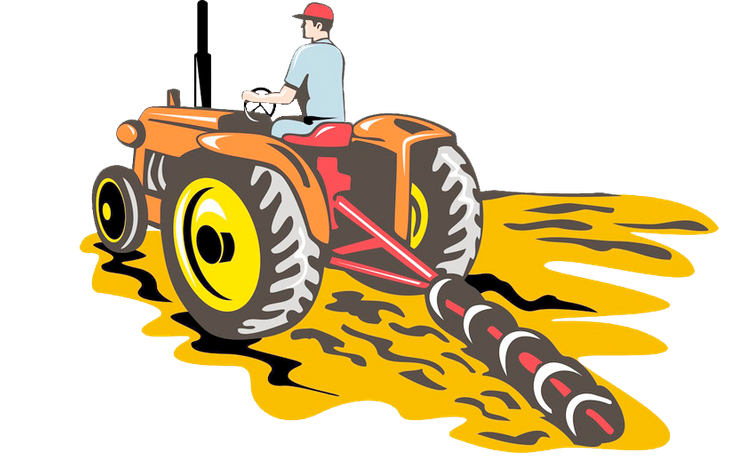  Рекультивация земель - мероприятия по предотвращению деградации земель  и (или) восстановлению их  плодородияпосредством приведения земель в состояние,  пригодное для                       их использования в соответствии  с  целевым назначением  и разрешенным использованием, в том числе путем устраненияпоследствий загрязнения почвы, восстановления плодородного слоя почвы и создания защитных лесных насаждений.Когда необходимо проводить рекультивации?          В случаях, предусмотренных Земельным кодексом  Российской Федерации, другимифедеральными законами, а также в случае если земли подверглись загрязнению химическими веществами, в том числе радиоактивными, иными веществами и микроорганизмами, содержание которых не соответствует нормативам качества окружающей среды и требованиям законодательства в области обеспечения санитарно-эпидемиологического благополучия населения, нарушенные земли сельскохозяйственного назначения.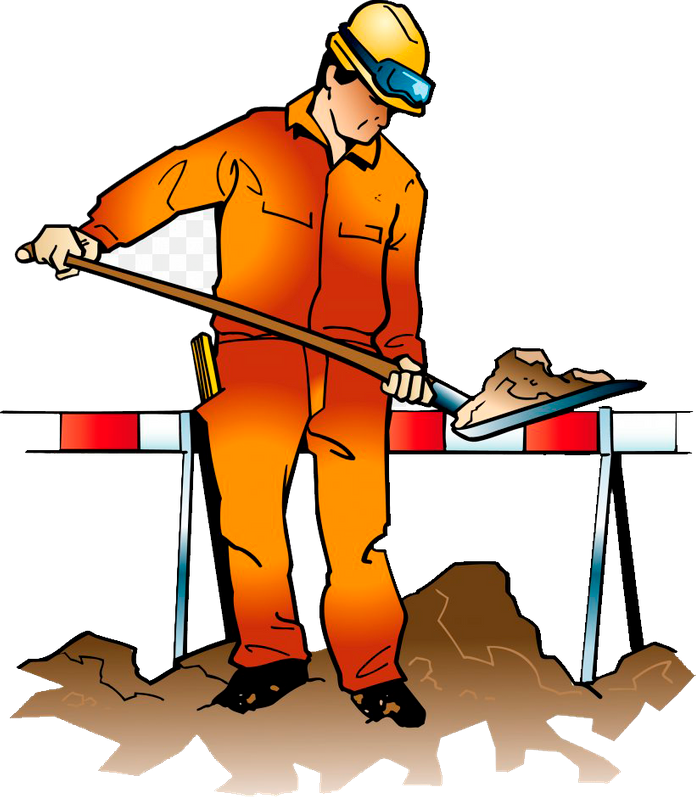 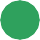 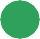 Порча земель в результате нарушения правил обращения с отходами животноводства      Приказом Росприроднадзора от 22.05.2017 № 242 утвержден федеральный классификационный каталог отходов. Отходы сельского, лесного хозяйства, рыбоводства и рыболовства включены в данный Каталог с присвоением кода 100 000 00 00 0.    При этом навоз крупного рогатого скота свежий обозначен кодом 1 12 110 01 33 4 и относится к IV классу опасности, навоз крупного рогатого скота перепревший обозначен кодом  12 110 02 29 5 и относится к V классу опасности.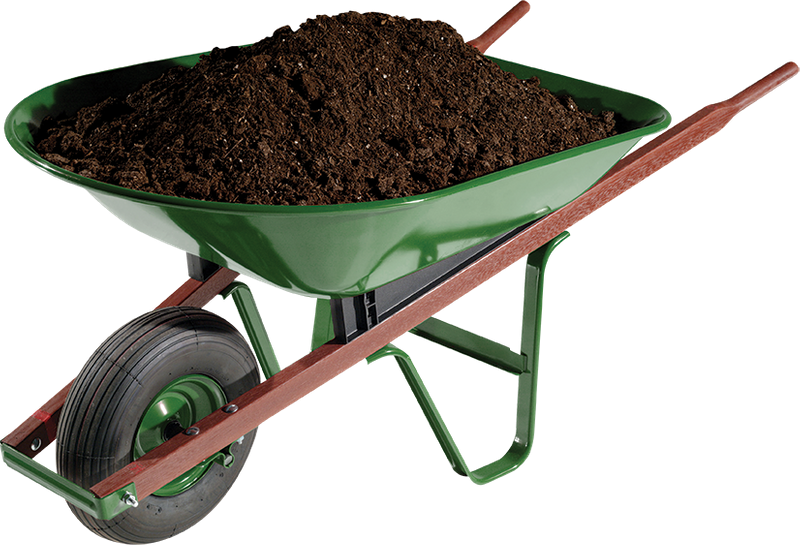 Можно ли использовать навоз КРС и МРС, куриный помет в качестве удобрений?      Использование навоза, помета и животноводческих стоков в качестве органических удобрений на сельскохозяйственных угодьях должно осуществляться с учетом охраны окружающей среды от загрязнений и безопасности для здоровья людей и животных, для чего необходимо предусматривать мероприятия, исключающие загрязнение почв, инфицирование животных при контакте с водой, почвой и выращиваемыми культурами.     Положениями пункта 2.3.1 Санитарных правил СП 1.2.1170−02 «Гигиена, токсикология, санитария. Гигиенические требования к безопасности агрохимикатов», утвержденных постановлением Главного государственного санитарного врача Российской Федерации от 23.10.2002 N 36, определено, что навоз и куриный помет, может использоваться для обогащения почвы азотом и другими элементами питания, при этом должен подвергаться предварительному обезвреживанию (термической сушке, компостированию и др.), соответствовать требованиям действующих нормативных документов, не содержать патогенной микрофлоры, в том числе сальмонелл, и жизнеспособных яиц гельминтов.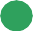 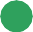 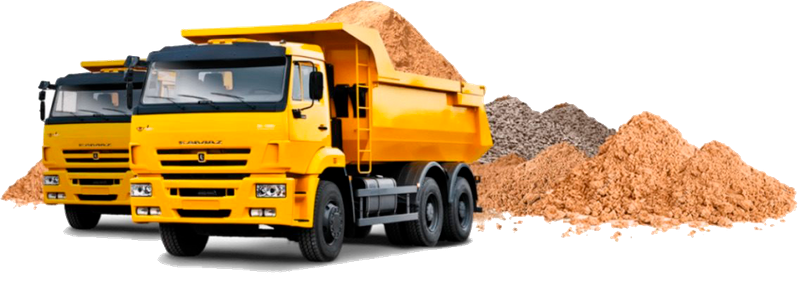 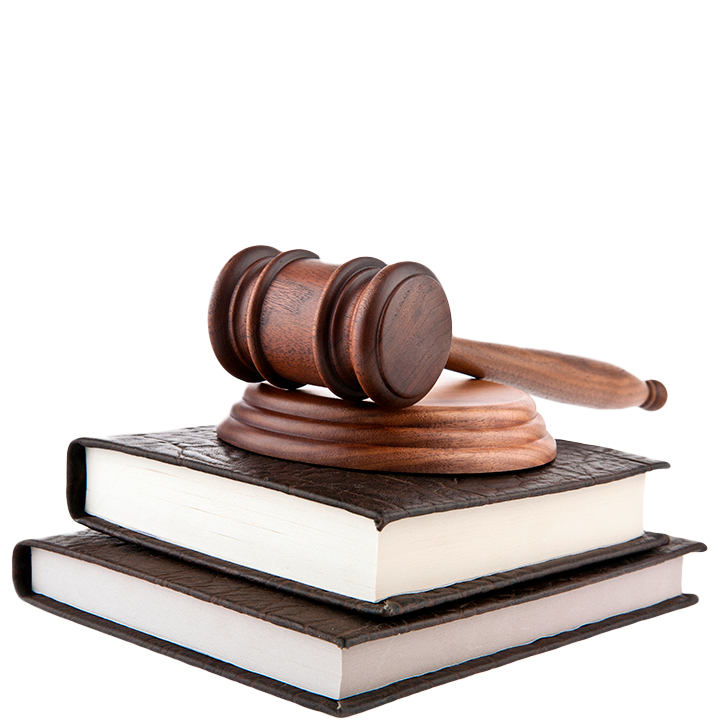 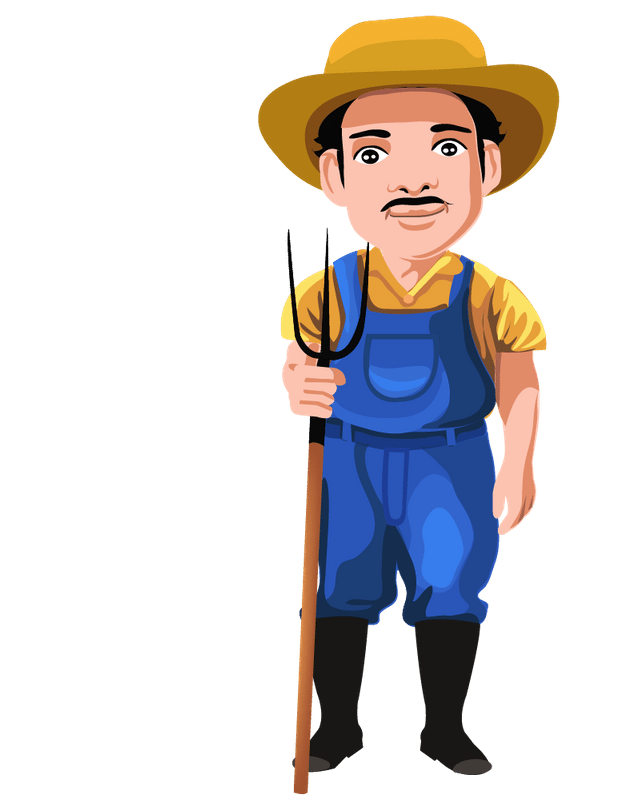 Цели использования земельных участков из состава земель сельскохозяйственного назначения.     Земли сельскохозяйственного назначения могут использоваться для ведения сельскохозяйственного производства, создания мелиоративных защитных лесных насаждений, научно-исследовательских, учебных и иных связанных с сельскохозяйственным производством целей, а также для целей аквакультуры (рыбоводства). Кроме того, использование земель сельскохозяйственного назначения допускается для осуществления видов деятельности в сфере охотничьего хозяйстваКем используются земельные участки?Крестьянскими (фермерскими)  хозяйствами  для осуществления их деятельности, гражданами, ведущими личные подсобные хозяйства, садоводство, животноводство, огородничество.Хозяйственными товариществами и обществами, производственными кооперативами, государственными и муниципальными унитарными предприятиями, иными коммерческими организациями.Некоммерческими организациями, в том числе потребительскими кооперативами, религиозными организациями, казачьими обществами.Опытно-производственными, учебными, учебно-опытными и учебно-производственными подразделениями научных организаций, образовательных организаций, осуществляющих подготовку кадров в области сельского хозяйства, и общеобразовательных организаций. Общинами коренных малочисленных народов Севера, Сибири и Дальнего Востока Российской Федерации для сохранения и развития их традиционных образа жизни, хозяйственной деятельности и промыслов.Признаки неиспользования земельных участков из земель сельскохозяйственного назначения по целевому  назначению    или          использования с нарушением законодательства РФ. 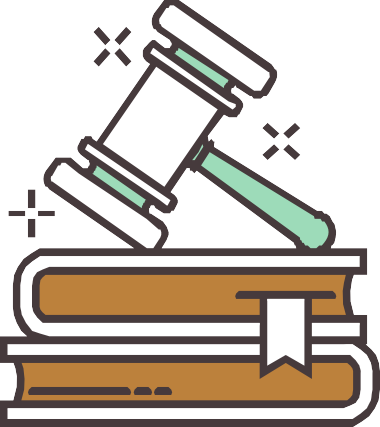 Нормативно-правовое регулирование вопросаЗемельный кодекс Российской Федерации о25.10.2001№ 136-ФЗФедеральный закон «Об обороте земель сельскохозяйственного назначения» от 24.07.2002 № 101-ФЗПостановление Правительства РФ от 18.09.2020 № 1482 "О признаках неиспользования земельных участков из земель сельскохозяйственного назначения по целевому назначению или использования с нарушением законодательства Российской Федерации"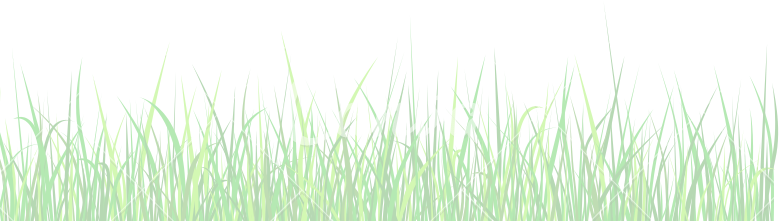 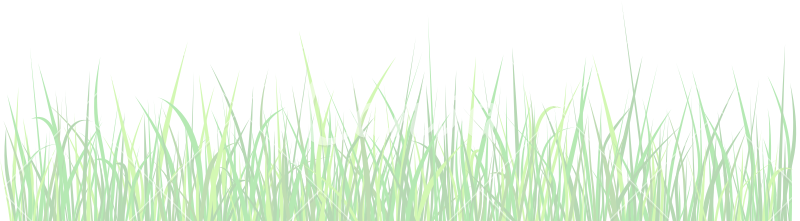 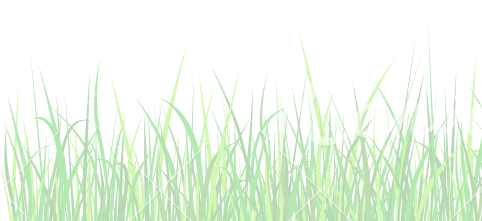 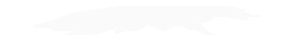 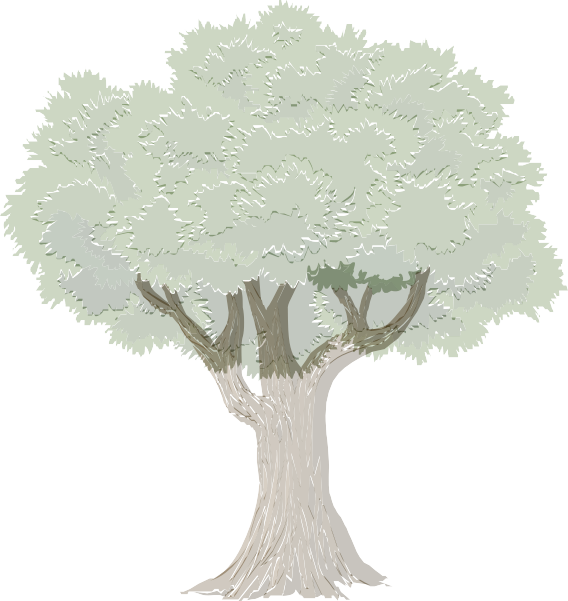 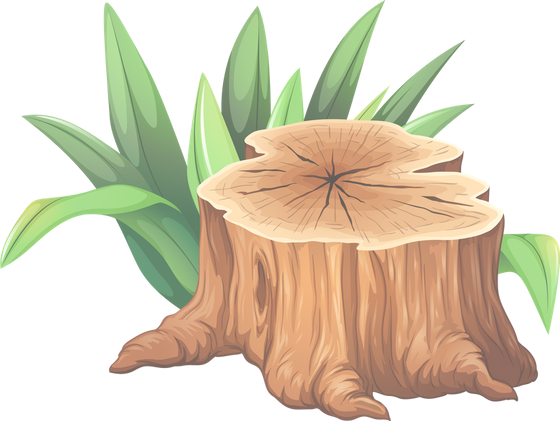 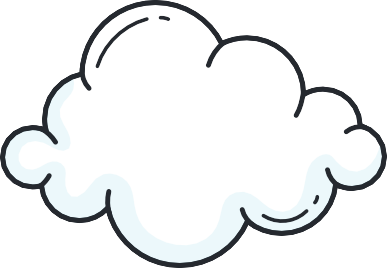 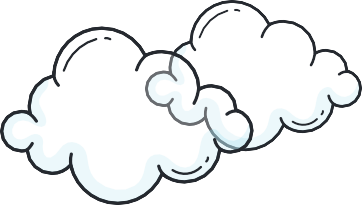 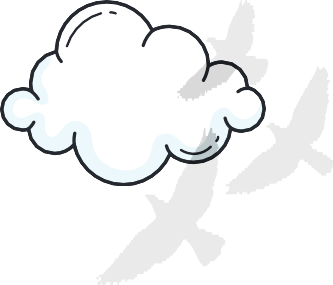 Признаками неиспользования земельных участков из земель сельскохозяйственного назначения по   целевому назначению  являются:наличие на 50 и более процентах площади земельного участка зарастания сорными растениями и (или) древесно-кустарниковой растительностью (за исключением поле- и лесозащитных насаждений, плодовых и ягодных насаждений), и (или) наличие дерна, характеризующегося переплетением корней, побегов, корневищ многолетних сорных растений, глубина которого достигает 15 и более сантиметров (за исключением наличия дерна на земельных участках, предназначенных и используемых для выпаса сельскохозяйственных животных), и (или) распространение деградации земель;наличие вышеуказанных признаков на 20 и более процентах площади земельного участка, отнесенного в установленном порядке к особо ценным продуктивным сельскохозяйственным угодьям.При этом признаки, указанные в настоящем пункте, считаются признаками неиспользования земельных участков из земель сельскохозяйственного назначения по целевому назначению, если одновременно с ними отсутствует ведение сельскохозяйственной деятельности на оставшейся площади земельного участка либо ведение такой деятельности менее чем на 25 процентах площади земельного участка:а) выращивание сельскохозяйственных культур и обработка почвы - на земельном участке, предназначенном для растениеводства (за исключением садоводства);б) работы по закладке, выращиванию, уходу за многолетними плодовыми и ягодными культурами, виноградом и иными многолетними культурами и уборке их урожая - на земельном участке, предназначенном для садоводства или выращивания многолетних насаждений;в) работы по возделыванию и уборке однолетних и многолетних трав (сенокошение, заготовка зеленых, сочных и грубых кормов), разведению и (или) выпасу сельскохозяйственных животных - на земельном участке, предназначенном для животноводства;г) работы по разведению, содержанию и использованию пчел, размещению ульев, зимовника; пасечной постройки для обработки продукции пчеловодства, хранения сотовых рамок, пчеловодного инвентаря, иных объектов и оборудования, необходимого для пчеловодства и разведения иных полезных насекомых, а также работы по возделыванию медоносных (энтомофильных) культур, кустарников и деревьев, перечень которых определяется Министерством сельского хозяйства Российской Федерации, - на земельном участке, предназначенном для пчеловодства;д) работы по выращиванию подроста деревьев и кустарников, саженцев, сеянцев, используемых в сельском хозяйстве, а также иных сельскохозяйственных культур для получения рассады и семян, обработке почвы - на земельном участке, предназначенном для питомников;е) работы, предусмотренные подпунктами "а" - "д" настоящего пункта, - на земельном участке, предназначенном для сельскохозяйственного производства или для научного обеспечения сельского хозяйства.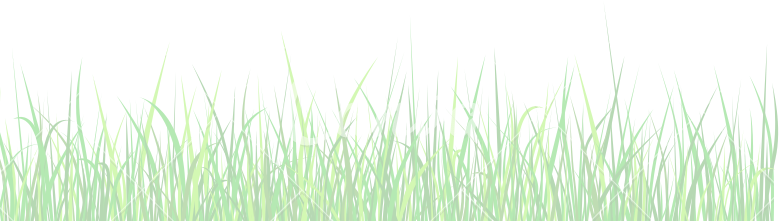 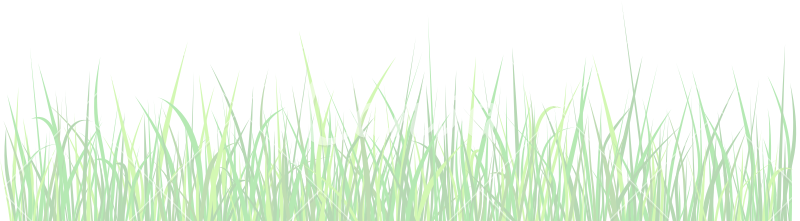 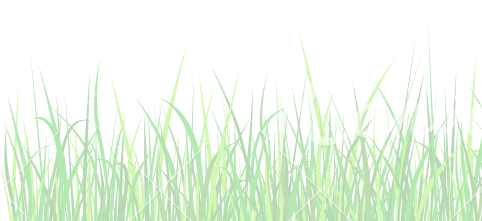 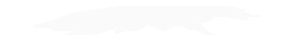 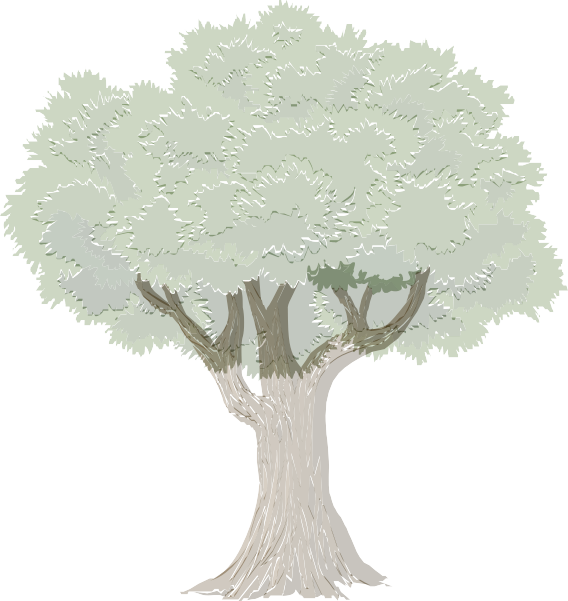 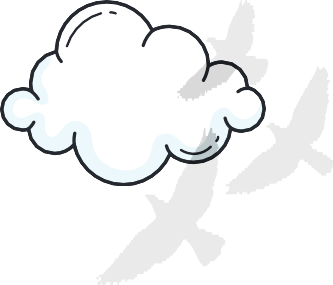 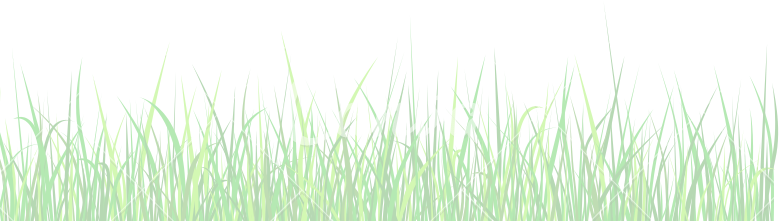 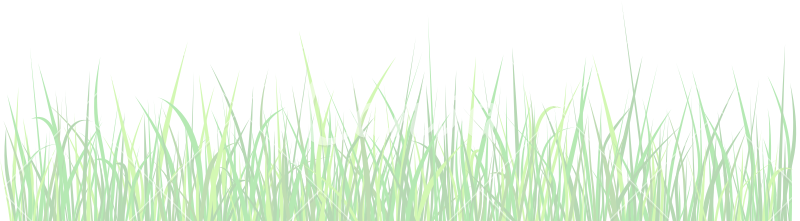 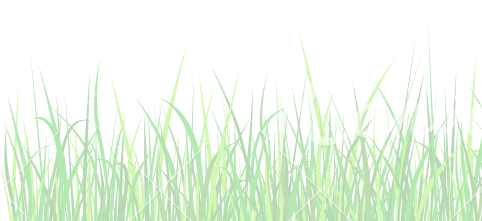 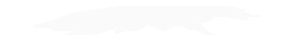 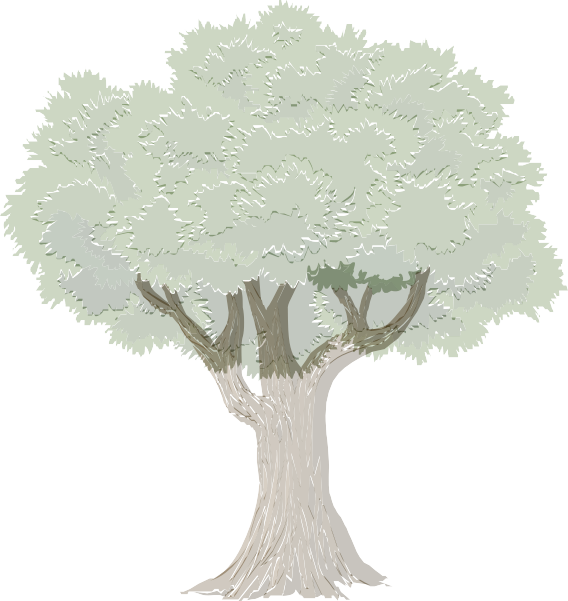 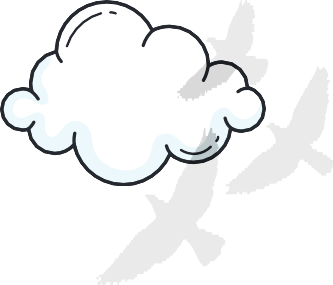              2. Признаками  использования земельных участков из земель сельскохозяйственного назначения с нарушением законодательства РФ являются:а)   наличие на земельном участке постройки, имеющей признаки самовольной;б)  загрязнение земельного участка химическими веществами, в том числе радиоактивными, отходами  производства,отнесенными в соответствии с законодательством Российской Федерации  к I и II классу опасности;в) захламление земельного участка иными предметами, не связанными с ведением сельского хозяйства,  на 20 и более процентов площади земельного участка;г) наличие на земельном участке, на котором осуществлена высадка сельскохозяйственных культур, сильной засоренности сорными растениями по перечню, предусмотренному приложением к постановлению Правительства Российской Федерации от 18.09.2020 № 1482 "О признаках неиспользования земельных участков из земель сельскохозяйственного назначения по целевому назначению или использования с нарушением законодательства Российской Федерации": для малолетних сорняков на 1 м2 свыше 250 штук; для многолетних, карантинных сорняков на 1 м2 свыше 8 штук, за исключением случаев, предусмотренных пунктом 1 настоящего документа.     Примечания:  1. Для целей настоящего документа площадью земельного участка является площадь, содержащаяся в сведениях Единого государственного реестра недвижимости, либо при отсутствии в Едином государственном реестре недвижимости таких сведений - в правоустанавливающих и правоудостоверяющих документах на земельный участок, иных документах, подтверждающих площадь и границы такого земельного участка.2. Признаки, неиспользования земельных участков по целевому назначению и признаки использования земельных участков с нарушением законодательства из земель сельскохозяйственого назначения, не учитываются, если они выявлены на площади частей земельных участков:а)  на которых расположены здания и сооружения, защитные лесные насаждения, водоемы и водотоки;б) которые включены в границы особо охраняемых территорий и зон с особыми условиями использования территорий, использование которых для целей ведения сельского хозяйства ограничено в соответствии с правовым режимом таких территорий и зон;в)  которые подвержены деградации, вызванной чрезвычайной ситуацией или чрезвычайным явлением;г)  в отношении которых проводятся работы по рекультивации или консервации земель в установленном порядке;д) которые находятся под парами, то есть свободные от возделываемых сельскохозяйственных культур для повышения плодородия и накопления влаги в почве на срок не более 2 лет;е) которые непригодны для сельскохозяйственного производства или иной связанной с сельскохозяйственным производством деятельности, если их наличие не связано с действиями (бездействием) правообладателя земельного участка.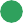 